唐    河    县   水    利    局唐河县水利局行政执法流程图的公示为监督水行政执法机构和行政执法人员的执法活动，保护公民、法人或者其他组织的合法权益，依法查处违法执法行为，促进依法行政,特将本系统行政执法流程图进行公示。一、行政许可流程图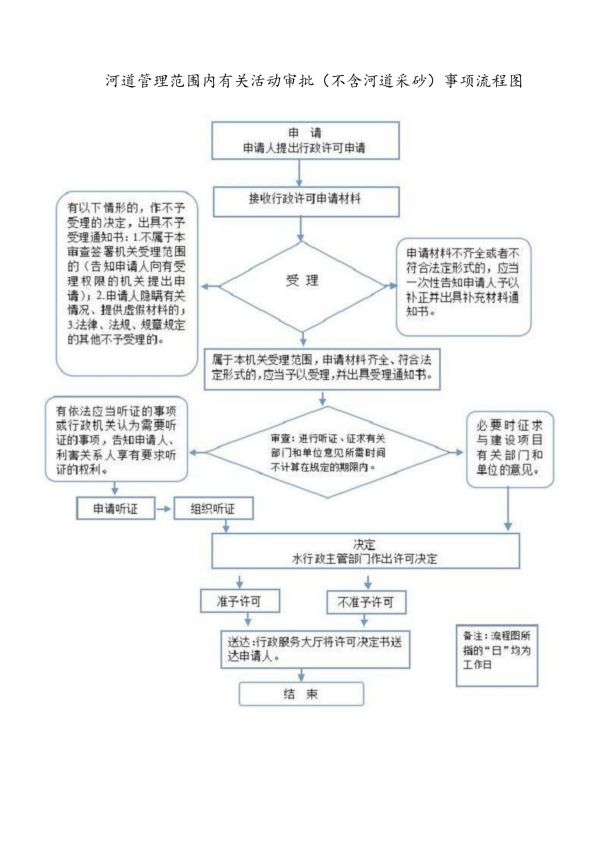 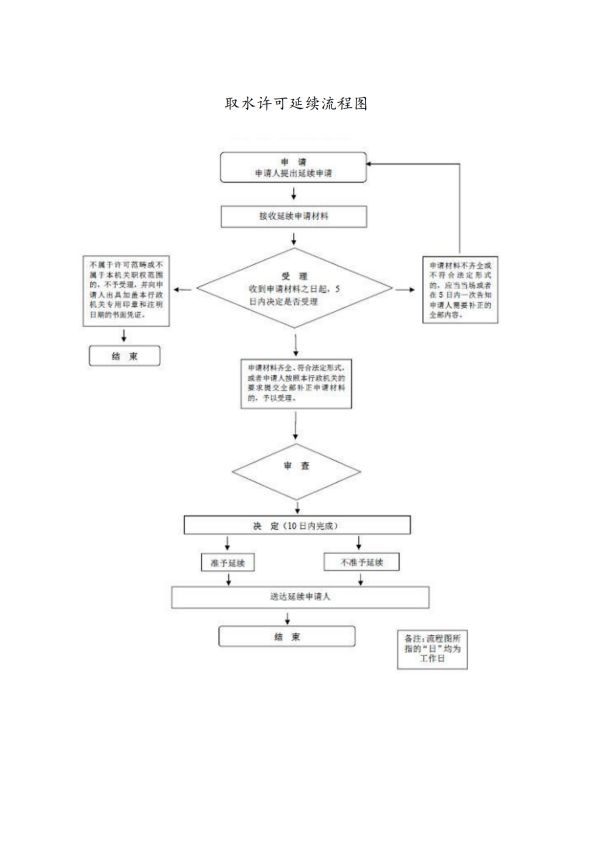 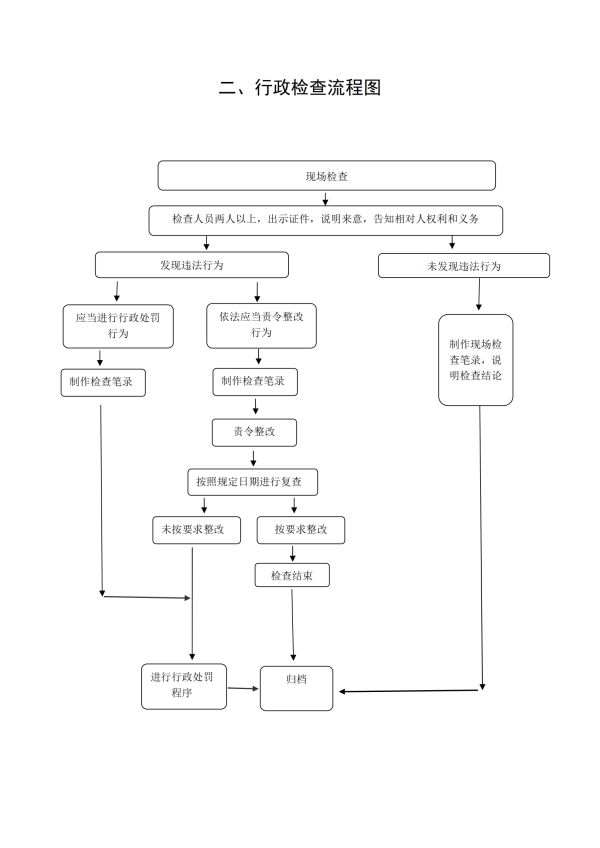 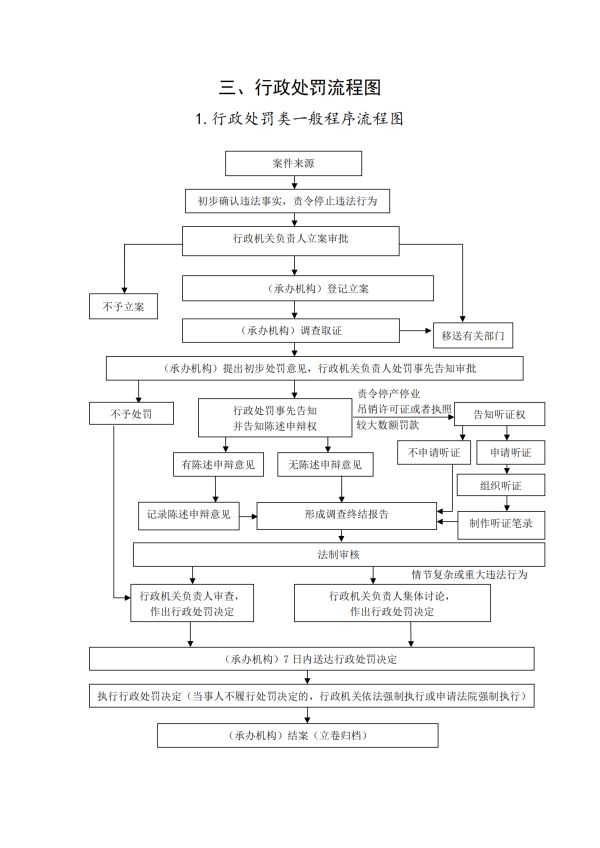 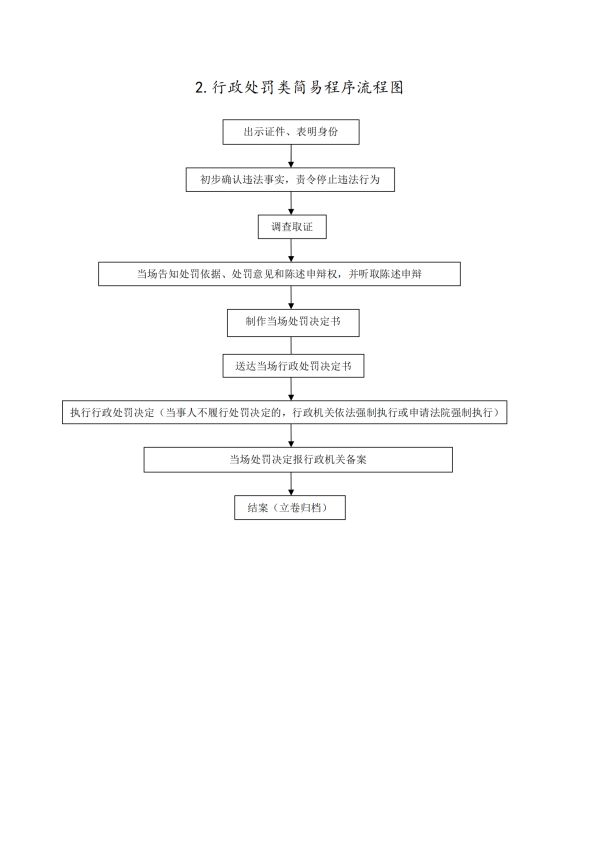 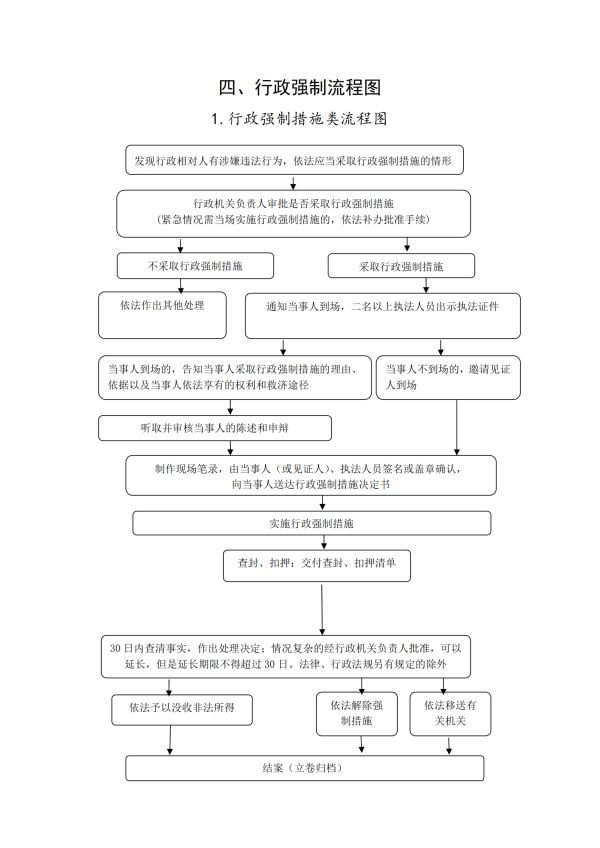 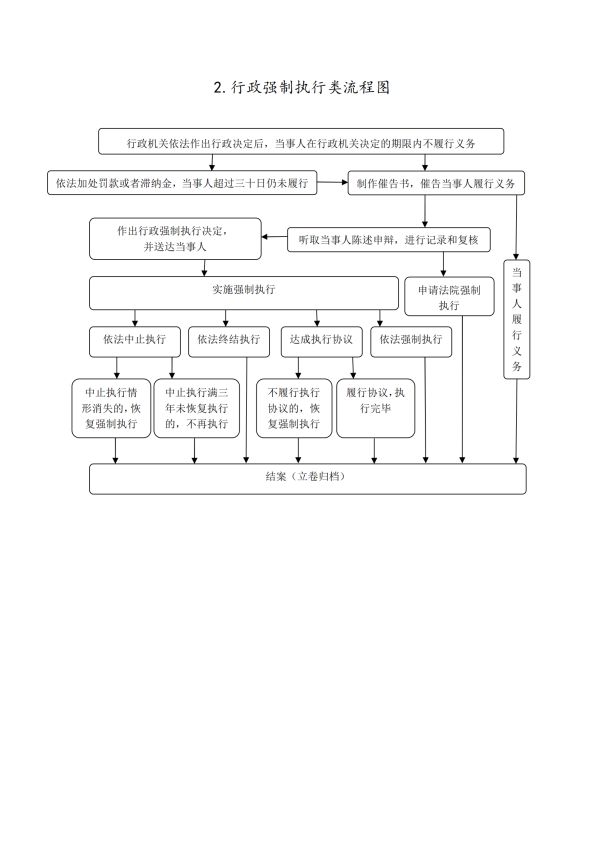 